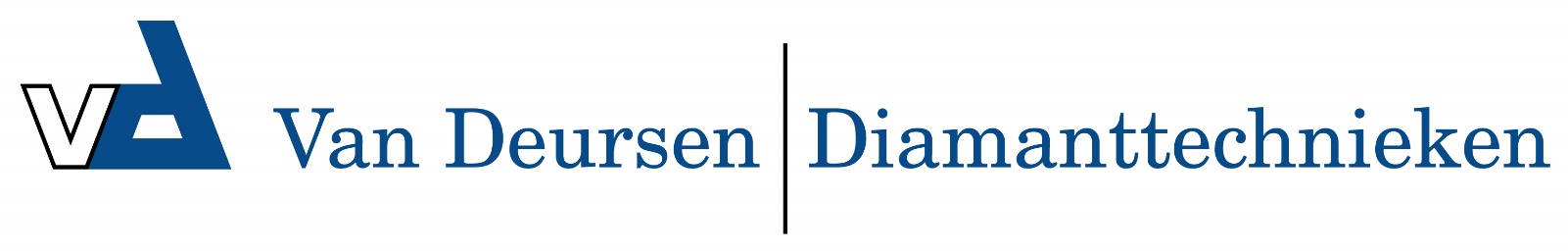 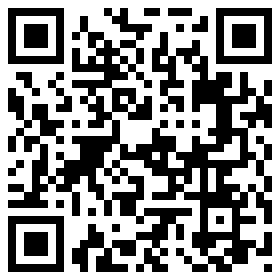 60010D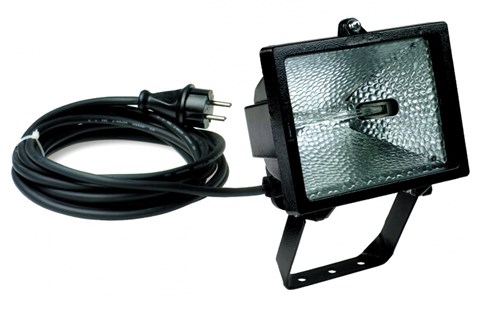 Halogeenarmatuur 300Wklasse II - 230V - 10m kabelHalogeen armaturen klasse II zijn zowel geschikt voor permanente opstelling als voor gebruik op de werkvloer binnen handbereik. Hierdoor zijn deze armaturen uitermate geschikt voor gebruik in de bouw. Technische gegevens:Artikelnummer60.010DEAN code8713265014041MerkEuroluxSpanning230 VoltKabel10 meterKabelsoortH07RN-F (neopreen)Aders/doorsnede2 x 1,0 mm²ContactstopspatwaterdichtLichtbron300 WattLamphouderR7sKleurzwartBeschermklasseII (dubbel geïsoleerd)BeschermingsgraadIP 54KeurKEMA-KEURAfmetingen (hxbxd)185x226x127 mmGewicht1,5 kgLumen4500